УКРАЇНАНОВОСЕЛИЦЬКА МІСЬКА РАДАЧЕРНІВЕЦЬКОГО РАЙОНУ  ЧЕРНІВЕЦЬКОЇ ОБЛАСТІпроєкт РІШЕННЯ № {num}14/5{num}{name}Про затвердження звіту  про виконання фінансового плану комунального некомерційного підприємства "Новоселицька Лікарня" за ІІІ квартал та 9 місяців 2021 року {name}Заслухавши інформацію про виконання фінансових планів  комунального некомерційного підприємства "Новоселицька Лікарня" за ІІІ квартал  та 9 місяців 2021 року, відповідно до Порядку складання, погодження, затвердження та контролю виконання фінансових планів закладами охорони здоров`я, що належать  до комунальної власності Новоселицької  міської ради  та діють в організаційно-правовій формі комунальних  некомерційних  підприємств, затвердженого рішенням XI  сесія VIII скликання   Новоселицької  міської ради від 19 серпня 2021 року  № 11/8, керуючись статтею 25, пунктом 22 частини 1 статті 26, частиною 1 статті 59 Закону України «Про місцеве самоврядування в Україні», міська рада                       в и р і ш и л а:Затвердити звіт про виконання фінансового плану комунального  некомерційного підприємства «Новоселицька лікарня» за ІІІ квартал 2021 року. Затвердити звіт про виконання фінансового плану комунального  некомерційного підприємства «Новоселицька лікарня» за 9 місяців   2021 року.Секретарю міської ради Мироненко І.В. забезпечити організацію оприлюднення даного рішення.Контроль за виконанням даного рішення покласти на постійну комісію з  питань бюджету, соціально-економічного розвитку та міжнародної співпраці.Міський голова                                                                         Марія НІКОРИЧ{avtor} Валерій КАЛАРАШ{avtor}{idavtor} {idavtor}{dopov}Валерій КАЛАРАШ{dopov}{iddopov}{iddopov}{date}25.11.2021{date} року                                     XIV сесія VІІІ скликання 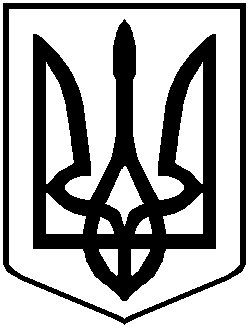 